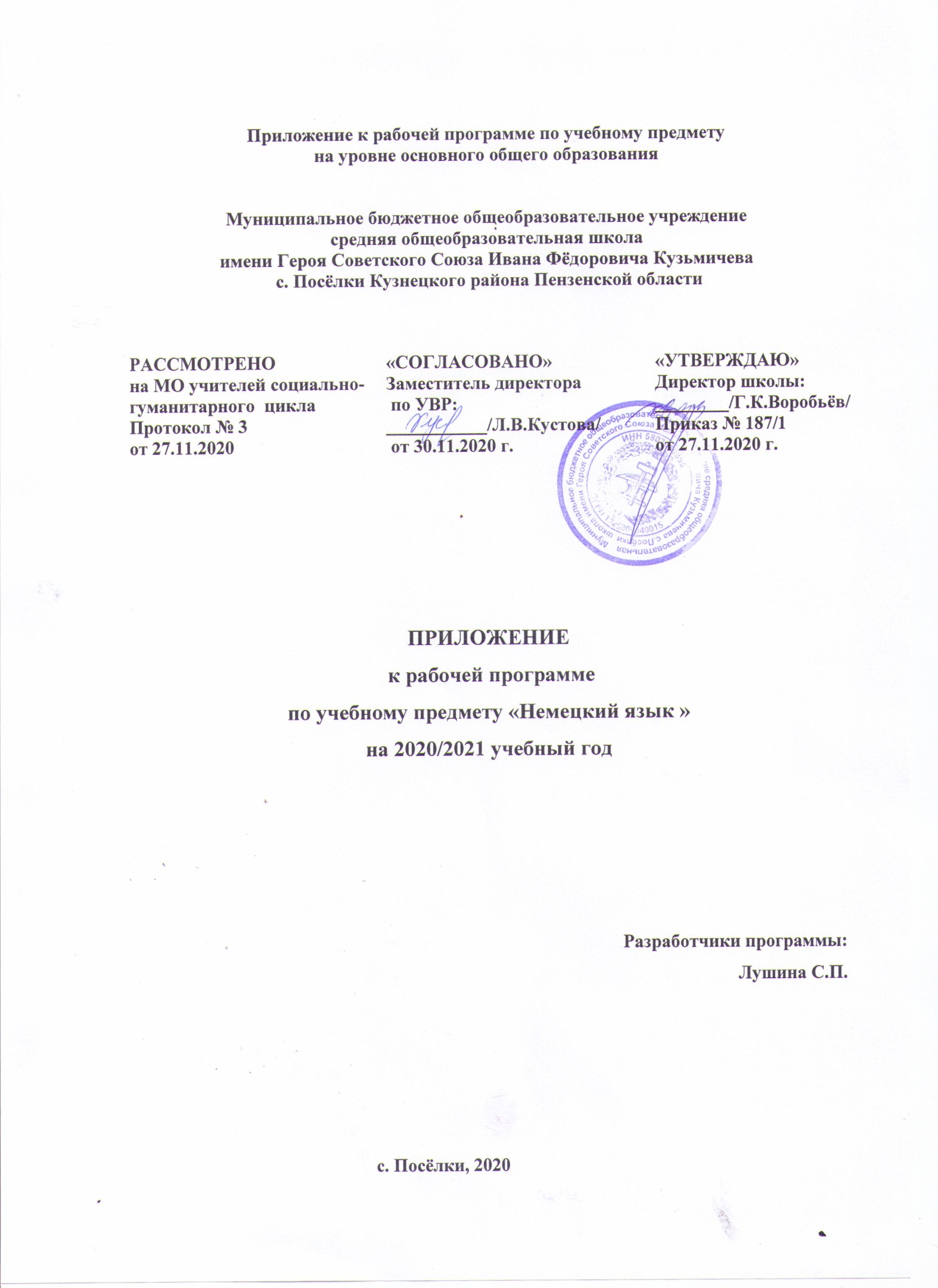 1. ПЛАНИРУЕМЫЕ РЕЗУЛЬТАТЫ ОСВОЕНИЯ УЧЕБНОГО ПРЕДМЕТА2. СОДЕРЖАНИЕ УЧЕБНОГО ПРЕДМЕТА 3. ТЕМАТИЧЕСКОЕ ПЛАНИРОВАНИЕ С УКАЗАНИЕМ КОЛИЧЕСТВА ЧАСОВ, ОТВОДИМЫХ НА ОСВОЕНИЕ КАЖДОЙ ТЕМЫПланируемые результаты освоения учебного курса, предметаИзменения, внесённые в программуЛичностные Личностные результаты выпускников основной школы, формируемые при изучении иностранного языка:
• формирование мотивации изучения иностранных языков и стремление к самосовершенствованию в образовательной области «Иностранный язык»;
• осознание возможностей самореализации средствами иностранного языка;
• стремление к совершенствованию собственной речевой культуры в целом;
• формирование коммуникативной компетенции в межкультурной и межэтнической коммуникации;
• развитие таких качеств, как воля, целеустремленность, креативность, инициативность, эмпатия, трудолюбие, дисциплинированность;
• формирование общекультурной и этнической идентичности как составляющих гражданской идентичности личности;
• стремление к лучшему осознанию культуры своего народа и готовность содействовать ознакомлению с ней представителей других стран; толерантное отношение к проявлениям иной культуры; осознание себя гражданином своей страны и мира;
• готовность отстаивать национальные и общечеловеческие (гуманистические, демократические) ценности, свою гражданскую позицию.МетапредметныеМетапредметные результаты изучения иностранного языка в основной школе:РегулятивныеУчащиеся научатся на доступном уровне:-осознавать цели и задачи изучения курса в целом, раздела, темы;-планировать свои действия для реализации задач урока и заданий к упражнениям;-осмысленно выбирать способы и приёмы действий при решении языковых задач;-выполнять учебные действия в материализованной, громкоречевой и умственной форме;-руководствоваться правилом при создании речевого высказывания;-следовать при выполнении заданий инструкциям учителя и алгоритмам, описывающим стандартные действия (памятки в справочнике учебника).-осуществлять само- и взаимопроверку, находить и исправлять орфографические и пунктуационные ошибки. осуществлять итоговый и пошаговый контроль по результату изучения темы;Учащиеся получат возможность научиться:- осуществлять контроль по результату и по способу действия на уровне произвольного внимания и вносить необходимые коррективы;-вносить необходимые коррективы в процесс решения языковых задач, редактировать устные и письменные высказывания.- адекватно оценивать правильность или ошибочность выполнения учебной задачи, её объективную трудность и собственные возможности её решения:-самостоятельно ставить новые учебные и познавательные задачи на основе развития познавательных мотивов и интересов;-самостоятельно планировать альтернативные пути достижения целей, осознанно выбирать наиболее эффективные способы решения учебных и познавательных задач;ПознавательныеУчащиеся научатся:-осуществлять поиск необходимой информации для выполнения учебных заданий (в справочных материалах учебника, в детских энциклопедиях);-ориентироваться в соответствующих возрасту словарях и справочниках;-использовать знаково-символические средства, в том числе модели, схемы для решения языковых задач;-дополнять готовые информационные объекты (таблицы, схемы, тексты);-находить, характеризовать, анализировать, сравнивать, классифицировать единицы языка: звук, буква, часть слова, часть речи, член предложения, простое предложение;-осуществлять синтез как составление целого из частей (составление слов, предложений, текстов);-классифицировать, обобщать, систематизировать изученный материал по плану, по таблице;-владеть общим способом проверки орфограмм в словах;-выделять существенную информацию из читаемых текстов;-строить речевое высказывание с позиций передачи информации, доступной для понимания слушателем.Учащиеся получат возможность научиться:-осуществлять расширенный поиск информации с использованием ресурсов библиотек и Интернета;-строить логическое рассуждение, включающее установление причинно-следственных связей;-критически оценивать получаемую информацию.- осознанно овладеть логическими действиями определения понятий, обобщения, установления аналогий, классификации на основе самостоятельного выбора оснований и критериев, установления родовидовых связей;- устанавливать причинно-следственные связи, строить логическое рассуждение, умозаключение (индуктивное, дедуктивное и по аналогии) и делать выводы;- уметь создавать, применять и преобразовывать знаково-символические средства, модели и схемы для решения учебных и познавательных задач;КоммуникативныеУчащиеся научатся:-владеть диалоговой формой речи;-учитывать разные мнения и стремиться к координации различных позиций при работе в паре;-договариваться и приходить к общему решению;-задавать вопросы, уточняя непонятое в высказывании;-адекватно использовать речевые средства для решения коммуникативных задач.-осознанно и произвольно строить речевое высказывание в устной и письменной форме;Учащиеся получат возможность научиться:-с учётом целей коммуникации достаточно точно, последовательно и полно передавать партнёру необходимую информацию как ориентир для построения действия;-осуществлять взаимный контроль и оказывать в сотрудничестве необходимую взаимопомощь;-адекватно использовать речь и речевые средства для эффективного решения разнообразных коммуникативных задач. -- -формирование и развитие компетентности в области использования информационно-коммуникационных технологий (ИКТ-компетенции);- развитие умения планировать своё речевое и неречевое поведение;- развитие коммуникативной компетенции, включая умение взаимодействовать с окружающими, выполняя разные социальные роли;- развитие исследовательских учебных действий, включая навыки работы с информацией: поиск и выделение нужной информации, обобщение и фиксация информации;
• развитие умения планировать свое речевое и неречевое поведение;
• развитие коммуникативной компетенции, включая умение взаимодействовать с окружающими, выполняя разные социальные роли;
• развитие исследовательских учебных действий, включая навыки работы с информацией: поиск и выделение нужной информации, обобщение и фиксация информации;
• развитие смыслового чтения, включая умение определять тему, прогнозировать содержание текста по заголовку/по ключевым словам, выделять основную мысль, главные факты, опуская второстепенные, устанавливать логическую последовательность основных фактов;
• осуществление регулятивных действий самонаблюдения, самоконтроля, самооценки в процессе коммуникативной деятельности на иностранном языке.ПредметныеПредметные результаты освоения выпускниками основной школы программы по иностранному языку:
Предметными результатами являются:А.В коммуникативной сфере (т. е. во владении иностранным языком как средством общения):1. Речевая компетенция в следующих видах речевой деятельности:В говорении:- начинать, вести/поддерживать и заканчивать различные виды диалогов в стандартных ситуациях общения, соблюдая нормы речевого этикета, при необходимости переспрашивая, уточняя;- расспрашивать собеседника и отвечать на его вопросы, высказывая своё мнение, просьбу, отвечать на предложение собеседника согласием/отказом в пределах изученной тематики и усвоенного лексико-грамматического материала;- рассказывать о себе, своей семье, друзьях, своих интересах и планах на будущее;- сообщать краткие сведения о своём городе/селе, о своей стране и странах изучаемого языка;- описывать события/явления, передавать основное содержание, основную мысль прочитанного/услышанного, выражать своё отношение к прочитанному/услышанному, давать краткую характеристику персонажей.В аудировании:- воспринимать на слух и полностью понимать речь учителя, одноклассников;- воспринимать на слух и понимать основное содержание несложных аутентичных аудио- и видеотекстов, относящихся к разным коммуникативным типам речи (сообщение/рассказ/интервью);-  воспринимать на слух и выборочно понимать с опорой на языковую догадку, контекст краткие несложные аутентичные прагматические аудио- и видеотексты, выделяя значимую/нужную/необходимую информацию.В чтении:- читать аутентичные тексты разных жанров и стилей преимущественно с пониманием основного содержания;- читать несложные аутентичные тексты разных жанров и стилей с полным и точным пониманием и с использованием различных приёмов смысловой переработки текста (языковой догадки, выборочного перевода), а также справочных материалов; уметь оценивать полученную информацию, выражать своё мнение;- читать аутентичные тексты с выборочным пониманием значимой/нужной/интересующей информации.В письменной речи:-  заполнять анкеты и формуляры;- писать поздравления, личные письма с опорой на образец с употреблением формул речевого этикета, принятых в стране/странах изучаемого языка;- составлять план, тезисы устного или письменного сообщения; кратко излагать результаты проектной деятельности.2. Языковая компетенция:Графика, каллиграфия, орфографияПрименение правил чтения и написания новых слов, отобранных для данного этапа обучения, и навыки их применения в рамках изучаемого лексико-грамматического материала.Фонетическая сторона речиРазличение на слух всех звуков немецкого языка и адекватное их произношение, соблюдение правильного ударения в словах и фразах. Членение предложений на смысловые группы. Соблюдение правильной интонации в различных типах предложений. Дальнейшее совершенствование слухопроизносительных навыков, в том числе и применительно к новому языковому материалу.Лексическая сторона речиЛексические единицы, обслуживающие новые темы, проблемы и ситуации общения в пределах тематики основной школы, в объёме 900 единиц (включая 500 усвоенных в начальной школе).Лексические единицы включают устойчивые словосочетания, оценочную лексику, реплики-клише речевого этикета.Основные способы словообразования:а) аффиксация:существительных с суффиксами -ung (die Lösung, die Vereinigung);-keit (die Feindlichkeit); -heit (die Einheit); -schaft (die Gesellschaft); -um (das Datum); -or (der Doktor); -ik (die Matematik); -e (die Liebe), -ler (der Wissenschaftler); -ie (die Biologie);прилагательных с суффиксами -ig (wichtig); -lich (glücklich); -isch (typisch); -los (arbeitslos); -sam (langsam); -bar (wunderbar);существительных и прилагательных с префиксом un- (das Unglück, unglücklich);существительных и глаголов с префиксами: vor- (der Vorort, vorbereiten); mit- (die Mitantwortung, mitspielen);глаголов с отделяемыми и неотделяемыми приставками и другими словами в функции приставок типа erzählen, wegwerfen;б) словосложение:существительное + существительное (das Arbeitszimmer);прилагательное + прилагательное (dunkelblau, hellblond);прилагательное + существительное (die Fremdsprache);глагол + существительное (die Schwimmhalle);в) конверсия (переход одной части речи в другую):существительные от прилагательных (das Blau, der/die Alte);существительные от глаголов (das Lernen, das Lesen);г) интернациональные слова (der Globus, der Computer).Грамматическая сторона речиДальнейшее расширение объёма значений грамматических средств, изученных ранее, и знакомство с новыми грамматическими явлениями.Нераспространённые и распространённые предложения.Безличные предложения (Es ist warm. Es ist Sommer.)Предложения с глаголами legen, stellen, hängen, требующие после себя дополнения в Akkusativ и обстоятельство места при ответе на вопрос Wohin? (Ich hänge das Bild an die Wand.)Предложения с глаголами beginnen, raten, vorhaben и др., требующие после себя Infinitiv с zu. (Wir haben vor, aufs Land zu fahren.)Побудительные предложения типа: Lesen wir! Wollen wir lesen!Все типы вопросительных предложений.Предложения с неопределённо-личным местоимением man. (Man schmückt die Stadt vor Weihnachten.)Предложения с инфинитивной группой um ... zu. (Er lernt Deutsch, um deutsche Bücher zu lesen.)Сложносочинённые предложения с союзами denn, darum, deshalb. (Ihm gefällt das Dorfleben, denn er kann hier viel Zeit in der frischen Luft verbringen.)Сложноподчинённые предложения с союзами dass, ob и др. (Er sagt, dass er gut in Mathe ist.)Сложноподчинённые предложения причины с союзами weil, da. (Er hat heute keine Zeit, weil er viele Hausaufgaben machen muss.)Сложноподчинённые предложения с условным союзом wenn. (Wenn du Lust hast, komm zu mir zu Besuch.)Сложноподчинённые предложения с придаточными времени с союзами wenn, als, nach. (Ich freue mich immer, wenn du mich besuchst. Als die Eltern von der Arbeit nach Hause kamen, erzählte ich ihnen über meinen Schultag. Nachdem wir mit dem Abendbrot fertig waren, sahen wir fern.)Сложноподчинённые предложения с придаточными определительными (c относительными местоимениями die, deren, dessen. (Schüler, die sich für moderne Berufe interessieren, suchen nach Informationen im Internet.)Сложноподчинённые предложения с придаточными цели с союзом damit. (Der Lehrer zeigte uns einen Videofilm über Deutschland, damit wir mehr über das Land erfahren.)Распознавание структуры предложения по формальным признакам: по наличию инфинитивных оборотов: um ... zu + Infinitiv, statt ... zu + Infinitiv, ohne ... zu + Infinitiv.Слабые и сильные глаголы со вспомогательным глаголом haben в Perfekt. Сильные глаголы со вспомогательным глаголом sein в Perfekt (kommen, fahren, gehen).Präteritum слабых и сильных глаголов, а также вспомогательных и модальных глаголов.Глаголы с отделяемыми и неотделяемыми приставками в Präsens, Perfekt, Pretäritum, Futur (ánfangen, beschréiben).Все временные формы в Passiv (Perfekt, Plusquamperfekt, Futur).Местоименные наречия (worüber, darüber, womit, damit).Возвратные глаголы в основных временных формах Präsens, Perfekt, Pretäritum (sich anziehen, sich waschen).Распознавание и употребление в речи определённого, неопределённого и нулевого артикля, склонения существительных нарицательных; склонения прилагательных и наречий; предлогов, имеющих двойное управление, предлогов, требующих Dativ, предлогов, требующих Akkusativ.Местоимения: личные, притяжательные, неопределённые (jemand, niemand).Омонимичные явления: предлоги и союзы (zu, als, wenn).Plusquamperfekt и употребление его в речи при согласовании времён.Количественные числительные свыше 100 и порядковые числительные свыше 30.3. Социокультурная компетенция:- знание национально-культурных особенностей речевого и неречевого поведения в своей стране и странах изучаемого языка; применение этих знаний в различных ситуациях формального и неформального межличностного и межкультурного общения;- распознавание и употребление в устной и письменной речи основных норм речевого этикета (реплик-клише, наиболее распространённой оценочной лексики), принятых в странах изучаемого языка;- знание употребительной фоновой лексики и реалий страны/стран изучаемого языка, некоторых распространённых образцов фольклора (скороговорок, поговорок, пословиц);- знакомство с образцами художественной, публицистической и научно-популярной литературы;- представление об особенностях образа жизни, быта, культуры стран изучаемого языка (всемирно известных достопримечательностях, выдающихся людях и их вкладе в мировую культуру);- представление о сходстве и различиях в традициях своей страны и стран изучаемого языка;- понимание роли владения иностранными языками в современном мире.4. Компенсаторная компетенция - умение выходить из трудного положения в условиях дефицита языковых средств при получении и приёме информации за счёт использования контекстуальной догадки, игнорирования языковых трудностей, переспроса, словарных замен, жестов, мимики..В познавательной сфере:- умение сравнивать языковые явления родного и иностранного языков на уровне отдельных грамматических явлений, слов, словосочетаний, предложений;- владение приёмами работы с текстом: умение пользоваться определённой стратегией чтения/аудирования в зависимости от коммуникативной задачи (читать/слушать текст с разной глубиной понимания);- умение действовать по образцу/аналогии при выполнении упражнений и составлении собственных высказываний в пределах тематики основной школы;- готовность и умение осуществлять индивидуальную и совместную проектную работу;- умение пользоваться справочным материалом (грамматическим и лингвострановедческим справочниками, двуязычным и толковым словарями, мультимедийными средствами);- владение способами и приёмами дальнейшего самостоятельного изучения иностранных языков.В ценностно-ориентационной сфере:- представление о языке как средстве выражения чувств, эмоций, основе культуры мышления;- достижение взаимопонимания в процессе устного и письменного общения с носителями иностранного языка, установление межличностных и межкультурных контактов в доступных пределах;- представление о целостном полиязычном, поликультурном мире; осознание места и роли родного и иностранных языков в этом мире как средства общения, познания, самореализации и социальной адаптации;- приобщение к ценностям мировой культуры как через источники информации на иностранном языке (в том числе мультимедийные), так и через непосредственное участие в школьных обменах, туристических поездках, молодёжных форумах.В эстетической сфере:- владение элементарными средствами выражения чувств и эмоций на иностранном языке;- стремление к знакомству с образцами художественного творчества на иностранном языке и средствами иностранного языка;- развитие чувства прекрасного в процессе обсуждения современных тенденций в живописи, музыке, литературе.В трудовой сфере:- умение рационально планировать свой учебный труд;- умение работать в соответствии с намеченным планом.В физической сфере:- стремление вести здоровый образ жизни (режим труда и отдыха, питание, спорт, фитнес).КлассРазделТемаИзменения8§2.  Снова школа! §3. Мы готовимся к путешествию в Германию.Основное содержание темыШкольное образование. Школьная жизнь: взаимоотношения между учителями и учениками, между учащимися, правила поведения в школе, наказания, школьная форма. Учебные предметы и отношение к ним. Школьная жизнь зарубежных сверстников: типы школ, учебные предметы. Каникулы. Международные школьные обмены. Выбор профессии. Роль немецкого и русского языков в современном мире.Основное содержание темы1.Мы готовимся к поездке в Германию.2.Перед началом путешествия важно изучить карту.3.Что мы возьмём в дорогу?4.Одежда и мода.5. Делаем покупки.6. Правила для путешествующих.7. Немецкие друзья готовятся к приёму гостей из России.Рекомендации при обучении аудированию: – разбирать инструкции к заданиям и просить детей объяснить, что требуется выполнить в каждом конкретном задании; – разбирать сами задания и трудности, которые могут возникнуть в связи с их выполнением; – на каждом уроке слушать тексты, при этом давая разные типы заданий на понимание основного содержания текстов с опорой на картинки и без них; – знакомить обучающихся с разными стратегиями и приемами извлечения основной и запрашиваемой (нужной) информации в звучащем тексте; – показывать разные виды опор для понимания содержания текста, в первую очередь, ключевые слова цифры и грамматические конструкции, и учить выделять их при прослушивании более длинных текстов письменной фиксацией в виде слов или знаков; – приучить детей прослушивать тексты на уроке и дома не более 2 раз;– просить детей после выполнения задания прокомментировать трудности, с которыми они столкнулись, а после еще одного прослушивания скорректировать свои ответы и объяснить, почему ответ правильный/неправильный (рефлексия)Рекомендации при обучении говорению: - на занятиях больше внимания уделять неподготовленной спонтанной речи обучающихся с опорой на фотографию или рисунок; - самому учителю больше говорить на уроке на иностранном языке, чем на русском языке, и вовлекать учащихся в общение: ученики должны говорить  бо́льшую часть урока, при этом необходимо следить, чтобы учебное время справедливо делилось между сильными, слабыми и средними учащимися; - разбирать инструкции к заданиям и просить детей объяснить, что им требуется выполнить; - научить работать по плану, четко соблюдая все предложенные пункты в правильном порядке, что помогает выстроить логичное и четкое высказывание; - научить описывать только то, что изображено на картинке, не выдумывать и не добавлять ничего лишнего; -  научить применению простейших средств связи типа und, aber, denn для логических переходов в монологе; - давать задания не только на репродукцию (заучивание наизусть монологов, диалогов), но и на продукцию, составление монологов/диалогов по разным опорам: по аналогии с образцом, ключевым словам, плану, речевой ситуации, картинке, проблемным вопросам, первой фразе и т.д.  Рекомендации при обучении  чтению:читать с целью полного понимания несложные аутентичные тексты, построенные в основном на изученном языковом материале на уровне смысла и критического осмысления содержания (определять основную идею текста, различать существенные и второстепенные  факты в содержании текста, анализировать отдельные места, определяя подлежащее, сказуемое), используя при необходимости словарь, сноски и лингвострановедческий справочник.КлассРазделТема урокаИзменения8§2. Снова школа!§3. Мы готовимся к путешествию в Германию.4. Эммануэль и школа. 5. Аудирование связанного текста.6. Йени  и Себастьян. 12. Аудирование  текста. 21. Новая учительница. 25.  Като Ломб. 26.Факты: система школьного образования в Германии. 27. Из немецкой классики. 28. Немецкая улица сказок.                                                               1.Открытка из Кёльна. 2.Как готовиться к путешествию. 3.Выбираем цель путешествия? 4.Собираем чемодан! 5.Делаем покупки. 6.Покупаем продукты в дорогу. 7. Подготовка к путешествию. 8. Как правильно путешествовать? 9.Ты живешь здесь. 10.Истории во время путешествий. - Развитие навыков смыслового чтения-  Развитие умений понимать на слух содержание связного текста - Развитие умений навыков говорения на основе прочитанного текста - Развитие умений понимать на слух содержание связного текста            - Развитие навыков чтения вслух связного текста, совершенствование произносительных навыков- Развитие умений монологической речи (монолог - описание фотографий, картинок)- Развитие умений понимать на слух содержание связного текста- диалога с пониманием содержания- Развитие навыков чтения с полным пониманием прочитанного